ANMELDUNGKlassenbesuch Mittelstufe/OberstufeBitte ausgefülltes Formular retour an obige Adresse.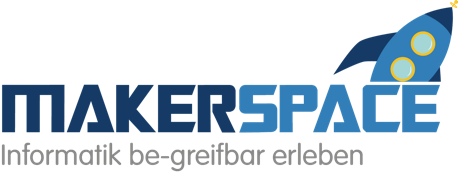 Ich habe die Einführung MAKERSPACE besucht am      Ich habe die Einführung MAKERSPACE besucht am      Ich habe die Einführung MAKERSPACE besucht am      Datum für KlassenbesuchDatum für KlassenbesuchBitte 2 alternative Daten angebenBitte 2 alternative Daten angebenZeit: von/bis (mind. 3 Stunden)Zeit: von/bis (mind. 3 Stunden)Zyklus / KlasseZyklus / Klasse      /            /      Anzahl Schülerinnen und SchülerAnzahl Schülerinnen und SchülerAnzahl Begleitpersonen(Pro 10 Kinder 1 Begleitperson erforderlich)Anzahl Begleitpersonen(Pro 10 Kinder 1 Begleitperson erforderlich)Name LehrpersonSchulhausStrasse / Nr.PLZ / OrtTelefonMailadresseBemerkungen Bemerkungen Bemerkungen Bemerkungen Bemerkungen Bemerkungen 